Entry Form: London Diocesan CWL Photo Contest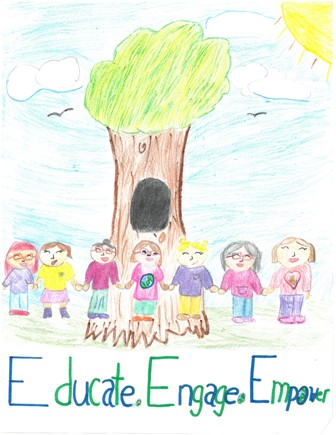 Entry Deadline: May 15th, 2019   Please submit your original photograph at Convention to the EcoSchools table in the Display Room at Convention, or via email to: cwllondoncommunications@gmail.com .Please put in the subject line: Photo ContestName: Address:City:Postal Code:E-mail address:Phone:Category you are entering:Title of Photo:Location of Photo:Council InformationRegion:Council Name:Declaration: All submissions become the property of the Photo Contest of the Catholic Women’s League London Diocesan Convention. You do not need to attend convention to enter. I understand that the London Diocesan Council reserves the right to reproduce any of the photos for publications or promotions, or use on the London Diocesan website with credit given to the photographer. I declare that my entry is my own original photo. 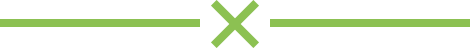 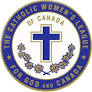 